INFORMATION CCVOO    Communauté de communes Vallées de l’Orne et de l’Odon : Préservation des MilieuxMesdames, Messieurs,Dans le cadre du schéma directeur d’assainissement, un zonage d’assainissement est en cours de réalisation par le cabinet EF Etudes. Pour mener à bien cette étude, des investigations pédologiques vont débuter dans vos communes selon un calendrier établi (ci-joint) jusqu’en juin à raison d’une à 2 journées par semaine. L’intervention du technicien sur votre commune n’excèdera pas 1 à 2 journées et se déroulera en mai 2024.L’objectif de ces investigations est de réaliser des sondages à la tarière (manuelle) sur le domaine public, les délaissés routiers et les prairies libres d’accès.Des tests de perméabilités pourront également être effectués sur certaines zones pour une durée de 4h (cf photos). Le technicien n’interviendra pas en domaine privé sauf accord du propriétaire.Il sera muni d’une lettre de mission signée de notre part.Je vous remercie de lui réserver votre meilleur accueil si vous avez l’opportunité de le croiser. 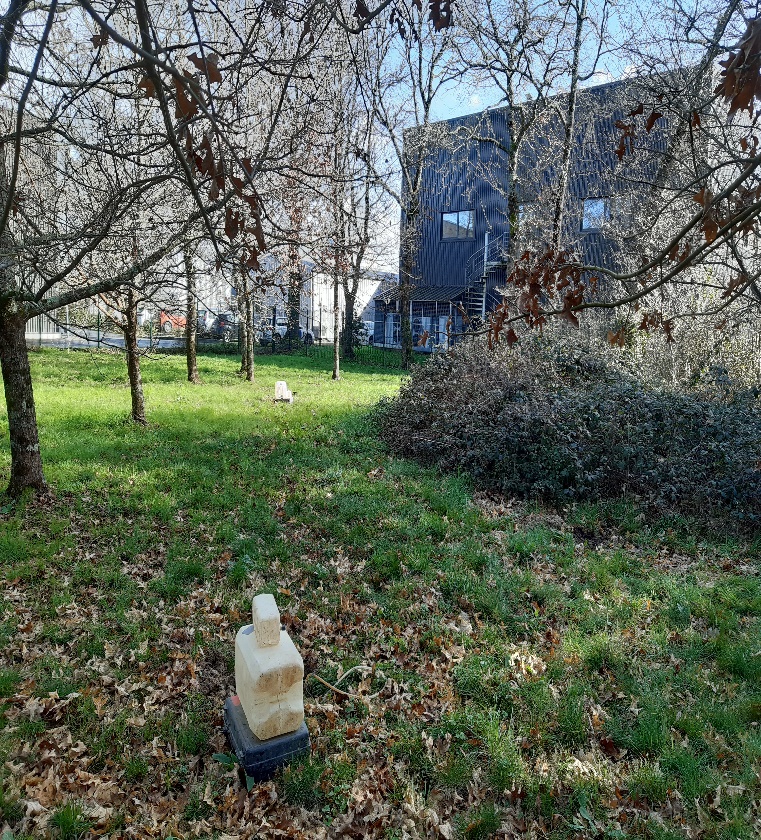 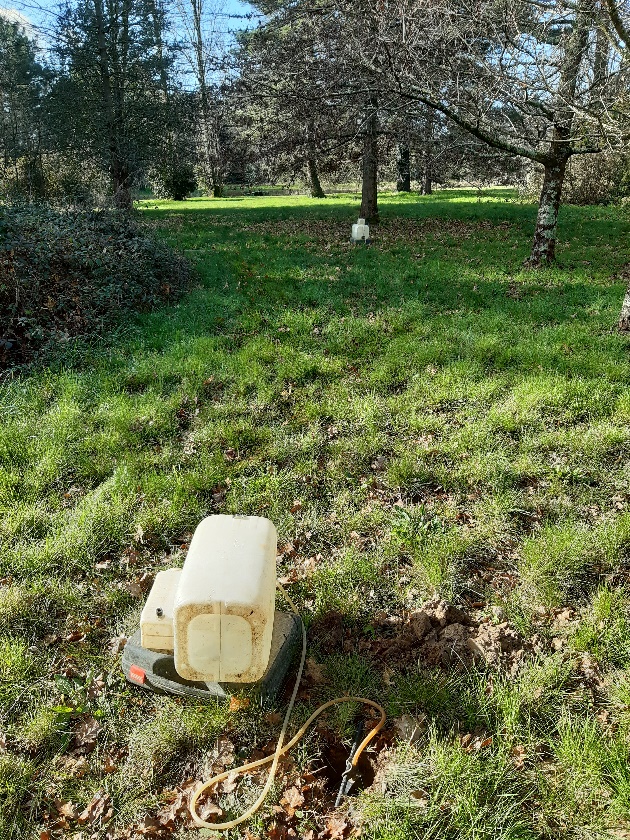 